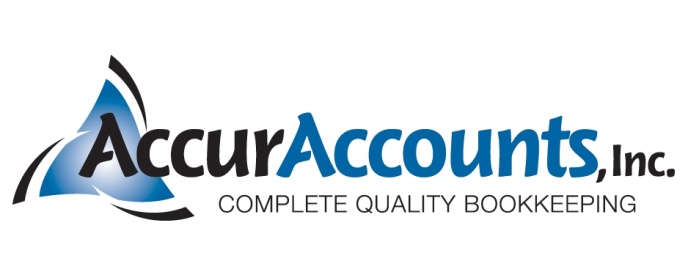 Supplemental Questionnaire__________________________________________________________________________________Please provide additional details about your work history by answering the following questions. Describe your experience preparing payroll tax returns and paychecks.Describe your experience using QuickBooks Desktop and QuickBooks Online.Describe your accounting education and related training.Describe your experience verifying and preparing financial statements.Describe your human resources and management experience.Describe your customer service experience.